جدول الدروس الأسبوعي للطالب المطبقأسم المطبق/ 	أسم المدرسة / رقم الموبايل / 	رقم الإدارة  / موقع المدرسة/ أيام الدوام الصباحي/                                             أيام الدوام العصري /لجنة التطبيق 	مدير المدرسةكلية التربية البدنية وعلوم الرياضةالدرس الأول  الدرس الثاني الدرس الثالث الدرس الرابع الدرس الخامس الدرس السادسالأحد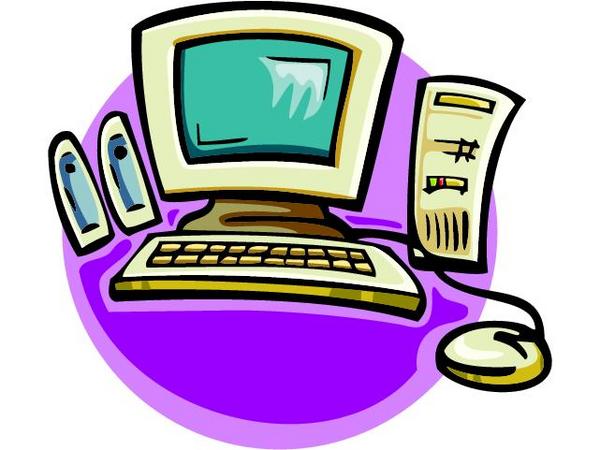 الاثنينالثلاثاءالأربعاءالخميس